БИЗНЕС-ПЛАНпо проекту«ОТКРЫТИЕ КАФЕ БЫСТРОГО ОБСЛУЖИВАНИЯ»Организационно-правовая форма: индивидуальный предприниматель;Основной вид  деятельности: Деятельность ресторанов и услуги подоставке продуктов питания (ОКВЭД 56.10);Адрес регистрации: Ростовская область  г. Ростов-на-Дону;Стоимость проекта: 1 500 000 рублей.Ростов-на-Дону2023ОглавлениеОбщие положенияНазвание проекта: «Открытие кафе быстрого обслуживания»;Дата регистрации и организационно-правовая форма: индивидуальный предприниматель …………, дата регистрации деятельности  …………. г.;ИНН ……….,  ОГРН  ………;Адрес регистрации: Ростовская область  г. Ростов-на-Дону, ……….Контактный телефон………..;Электронная почта: ………………; Учредители: нет; Руководитель предприятия (организации) – претендента: …………;Основные виды деятельности: 56.10 - Деятельность ресторанов и услуги подоставке продуктов питания;Общая стоимость проекта: 1 835 601,26 рублей.Резюме проектаПроект направлен на открытие кафе быстрого обслуживания (точки по продаже хот-догов) для реализации спектра услуг в сфере общественного питания, рассчитанного на посетителей среднего класса, в городе с населением более 1 миллиона человек. 2.1. Задачи проекта.-  Поиск и аренда помещения с оформлением всех документов;-  Ремонт и оформление (перепланировка, реконструкция);-  Заключение договоров с поставщиками продуктов, мебели;-  Покупка и транспортировка профессионального оборудования;-  Установка и монтаж оборудования;-  Разработка маркетинговых стратегий (продвижение);-  Подбор персонала;- Запуск работы точки быстрого питания.
2.2. Краткая характеристика проекта.  Кафе будет заниматься реализацией продукции собственного приготовления (хот-доги в ассортименте) и покупных товаров (напитки: соки, воды, кофе, чай). Целевой аудиторией заведения станет:- представители коммерческих организаций;- сотрудники государственных учреждений;- студенты и школьники;- прочие жители и гости города.Заведение общественного питания будет имеет 6-7 посадочных мест. Общая площадь заведения – 18 квадратных метров, подразумевает ориентацию на посетителей среднего класса. Основу услуг будет составлять производство и продажа хот-догов. Метод обслуживания клиентов – метод поточной линии.Проект панирует выйти на окупаемость в течении 17 месяцев при относительно небольших вложениях.Штат для предприятия, обеспечивающий данный бизнес-процесс планируется в количестве 4 сотрудников (2 повара и 2 администратора). Данные сотрудники будут оформлены на основании трудового договора.  Заработная плата каждого сотрудника составит 20 000 рублей. Общий ФОТ (фонд оплаты труда) составит 80 000 рублей в месяц. Помимо вышеуказанных сотрудников планируется создание дополнительно 4 (четырех) рабочих мест -  два (два) мастера чистоты, бухгалтер, SMM - специалист. Данные сотрудники будут задействованы на основании договора субподряда.Помещение, используемое в целях ведения предпринимательской деятельности будет находится в центре города и расположено по адресу:                        г. Ростов-на-Дону, ……….. (пересечение улиц ………). Нежилое помещение будет использоваться на основании договора субаренды нежилого помещения. Арендодателем будет являться  ……………...  На сегодняшний день имеются устные договоренности с арендодателем по заключению договора субаренды. Договор планируется заключить в ближайшее время. Договор аренды будет заключен на 11 месяцев с возможностью дальнейшей пролонгацией.Для развития продаж, формирования деловой репутации заведения запланировано активное использование  современных технологий. Так, например, на сегодняшний день созданы  сообщества в социальных  сетях:- ВКонтакте ………….. и - Телеграм -  …………..	Основные положения финансовой модели проекта:Описание продукцииКафе быстрого обслуживания «……………» будет заниматься реализацией покупных товаров и продукции собственного приготовления.   В ассортимент будут входить:- хот-доги;- соусы;- снеки;- прохладительные напитки.Предполагаемое меню представлено ниже:Виды продукции (товары, работы, услуги), предлагаемые потребителям: Популярность хот-догов, одного из лидеров уличного фаст-фуда, не нуждается в доказательстве. Это классическое блюдо, которое делается из длинной булки, в разрез которой кладется горячая сосиска и заливается кетчупов, горчицей или майонезом. Хот-дог был придуман в Германии, вопреки всеобщему мнению об американском происхождении этого бутерброда. Однако именно в США сосиска в тесте обрела самую высокую популярность среди уличного фаст-фуда. Не только в Америке, но и в нашей стране хот-дог потребляют многие люди, в особенности студенты (из-за низкой цены) и занятые люди, желающие быстро перекусить. Именно поэтому, верно организованный бизнес по продаже хот-догов, всегда будет иметь успех.Качественная характеристика продукции. Все поступающее сырье будет проходить строгий контроль. Качество сырья подтверждается декларациями о соответствии требованиям Технических регламентов. Указанные декларации будут предоставляться нашими поставщиками в составе документации по договору поставки. Основными поставщиками сырья для производства продукции нашего заведения будут являться:- Общество с ограниченной ответственностью «Продукты-Сервис» (ОГРН 1206100041113), который является крупным поставщиком продуктов питания для рынки общественного питания;- Супермаркет «Metro Cash&Carry»;- Индивидуальный предприниматель Власов Илья Александрович (ОГРН 314616519100011);Кроме того, мы планируем закупать сырье у местных оптовых поставщиков, крупных сельскохозяйственных производителей и фермерских хозяйств. Ежемесячные затраты на покупку продуктов питания  для производства продукции и упаковочных материалов будут составлять приблизительно 54 % от ежемесячной выручки. Ежемесячные затраты на покупку хозяйственных товаров составят приблизительно 10 000 рублей. Затраты на транспортные расходы в финансовой части отсутствуют, поскольку доставка продуктов питания и хозяйственных товаров будет осуществляется автотранспортными  средствами поставщиков. Данные затраты отражены в финансовой части бизнес-плана.Себестоимость услугСредняя себестоимость приведена для основной  товарной группы продукции и включает в себя:закупочную стоимость продуктов питания;упаковку;Расчет себестоимости услуг на примере товарной группы продукции «Чикен-дог»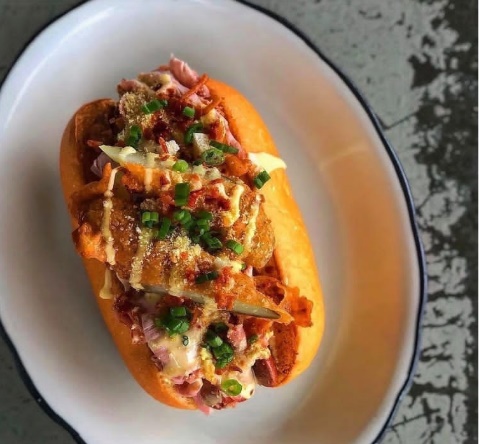 «Чикен-дог»Состав:- булка, - куриная колбаска, - хрустящая курица, - бекон, - кукуруза, - шрирача майо, -зеленый лук.Себестоимость по переменным расходам (управленческая себестоимость) составляет 54% от выручки компании, в нее входят расходы на закупку продуктов питания и закупку упаковочных материалов. Транспортные расходы не включены  в стоимость переменных расходов и, соответственно, в расчет себестоимости, поскольку продукты питания и упаковочные материалы будут  поставляться поставщиками непосредственно к «дверям заведения». Средняя маржа проекта в общем объеме в ближайшие 24 месяца, составляет 46 %.Расчет стоимости проекта  Вложения в проект, произведенные с момента государственной регистрации до момента регистрации заявки на предоставление грантаВложения, планируемые к реализации в течение срока окупаемости бизнес-проектаСтоимость проектаСтоимость проекта складывается из вложений, произведенных с момента государственной регистрации предпринимателя до момента регистрации заявки на предоставление гранта и вложений, дополнительно требуемых  к реализации в течение срока окупаемости бизнес-проекта.Общая стоимость проекта составляет 1 835 601,26 рублей. Вложения, планируемые к реализации, составляют  1 835 601,26 рублей: Часть средств (500 000 рублей) планируется получить в форме гранта СМСП, созданными лицами в возрасте до 25 лет включительно, на реализацию проектов в сфере предпринимательской деятельности. Остальные средства - софинансирование за счет собственных средств (1 335 604,26 руб.).Операционная деятельность в рамках проекта рассчитана с января 2023 г. на 36 месяцев.Бюджет постоянных ежемесячных расходов в течении срока окупаемости   бизнес-проекта Для объективной оценки рисков увеличения бюджета вложений, а также для целей построения плана финансовых результатов в данном разделе приведен бюджет условно-постоянных ежемесячных расходов, планируемых предпринимателем.Сумма постоянных ежемесячных расходов в первый год проекта, условно независимая от объема оказываемых услуг   составляет                           280 160  рублей. 4. Производственный планПланируемые сроки и объемы производства продукции (оказания услуг). Расчет себестоимости.       После анализа рынка наиболее приемлемым форматом заведения был выбран формат «Кафе быстрого питания», совмещающего в себе производство и точку продаж хот-догов, требующего для своего успешного запуска значительно меньше средств и расходов, по сравнению с отдельным производством. Ассортимент меню по сравнению с классическими точками продаж хот-догов расширен. Большинство людей не ходят на обед или бизнес-ланч в рестораны, а предпочитают более простое и недорогое решение, что является одним из нишевых преимуществ кафе быстрого питания.Именно такой бюджетный проект, по моему мнению, будет пользоваться хорошим спросом. Планируемое месторасположение - центр города - отличается хорошей инфраструктурой и отличной проходимостью людей. Соответственно, остается обеспечить качественное оказание услуг общественного питания и производство вкусной продукции, которая понравится потребителям. Основными задачами предприятия с целью начала осуществления прибыльной деятельности являются:Поиск помещения для ведения деятельности и подготовительные ремонтные работы для открытия кафе. На сегодняшний день мы рассматриваем нежилое  помещение, которое находится по адресу: Ростовская область,  г. Ростов-на-Дону, …………….. Площадь помещения составляет 18 кв.м. Стоимость аренды составит 25 000 рублей (1 389 рублей за кв.м.). Помещение будет использоваться на основании договора субаренды нежилого помещения. Арендодателем будет являться  ………………….  На сегодняшний день имеются письменные договоренности с арендодателем по заключению договора субаренды.  Договор аренды будет заключен на 11 месяцев с возможностью дальнейшей пролонгацией. Осуществление ремонтных работ в арендуемом помещении. На закупку строительных материалов и проведения ремонтных работ будет выделено около 1 110 000 (1 116 681,29) рублей. Техническая оснащенность «Кафе быстрого обслуживания «………….» должна быть такой, чтобы способствовать росту производительности, отвечать технике безопасности, соответствовать репутации заведения и стратегии долгосрочных инвестиционных вложений. Именно поэтому предприятие будет снабжено высокоэффективным, надежным оборудованием, способным обезопасить данный вид бизнеса от негативного влияния внешней среды. Приобретение и установка необходимого производственного оборудования -  443 400 рублей. 	Для этого будет потрачено 436 390  рублей. Перечень оборудования представлен в приложении к бизнес-плану.Закупка необходимых кухонных принадлежностей и хозяйственных товаров для осуществления деятельности. Заключение договоров на установку систем автоматизации (программное обеспечение)  и кассового оборудования – 195 000 рублей.Кафе быстрого обслуживания будет разделено на несколько зон.В производственной зоне будет расположено все необходимое оборудование для изготовления продукции. Кроме того, будет организована комната для хранения технического инвентаря и хозяйственных товаров, необходимых для поддержания чистоты в заведении, а также для нормального функционирования кафе.На предприятии будут соблюдаться все нормы и санитарные правила, предъявляемые к таким объектам со стороны контролирующих органов. Помещение (производственный цех и зал) будут иметь хорошее освещение, вентиляцию и воздухообмен с притоком чистого наружного воздуха. Стены, полы и потолки, граничащие с холодильной камерой, будут иметь теплоизоляцию. Все рабочие места, где будет происходить контакт с неупакованной продукцией, будут оборудованы раковиной с подводом горячей и холодной воды. Сама зона кафетерия будет рассчитана на 6 - 7 посадочных мест                      (2 столика на 4 посадочных места и барная стойка на 3 посадочных мест). В зоне обслуживания клиентов посетитель сможет ознакомиться со всей продукцией, размещенной в витринах, сделать заказ, а также, при желании остаться в кафе, расположиться за уютными столиками или за барной стойкой. К декабрю текущего года планируется завершить все подготовительные процессы для запуска производства и торговли продукцией. Начало производственного процесса запланировано на январь месяц. В январе мы рассчитываем отработать 10 дней. Исходя их этих показателей разработан приблизительный производственный план и выполнен расчет планируемой выручки в январе 2023 года. Для планирования объема продаж с  января 2023 года на 36 месяцев принимались во внимание три фактора:точка безубыточности проекта;объемы услуг целевых значениях операционной прибыли;производственные возможности с учетом имеющихся ресурсов;Точка безубыточности проекта и объем производства и продаж в целевых значениях прибыли.Для контроля при построении плана продаж определена выручка, обеспечивающая безубыточное состояние для сценария постоянных расходов первого года проекта и в трех потенциальных значениях операционной прибыли 100 000 руб./мес., 130 000 руб./мес. и 150 000 руб./мес.  при постоянных расходах в размере 280 160 рублей в месяц.Безубыточное состояние бизнесу обеспечит выручка на уровне 609 043 рубля. Выручка в целевом значении прибыли на уровне 100 000 рублей составляет 826 435  рублей, выручка в целевом значении прибыли на уровне              150 000 рублей составляет 935 130 рублей, что соответствует производственным возможностям с учетом имеющихся ресурсов, т.е. такой показатель выручки вполне может быть достигнут в условиях данной бизнес-модели.Прогнозируемая выручка в январе 2023 г.Расчет был произведен на основании собранной статистики по аналогичным проектам, с похожим ассортиментом, путем проведения интервью с работниками и собственниками бизнеса. На первоначальном этапе выручка рассчитана исходя из того, что кафе будет осуществлять около 41 продажи  за смену (со средним чеком 500 рублей), 30 рабочих дней в месяц. Исходя из вышеуказанной статистики, можно делать выводы о средней выручке. План продаж, 1-й,  2-й и 3-й операционные периоды проекта,  руб.В первом месяце операционной деятельности проекта выручка составит 615 000 рублей, что позволит покрыть ежемесячные расходы (за исключением оплаты налоговых платежей).  К концу первого года проекта  выручка составит 10 023 607  рублей, а к концу второго года проекта  11 385 130 рублей  и предприниматель сможет зарабатывать не менее 150 000 рублей операционной прибыли, что позволит выполнять  все обязательства и пополнять оборотные средства для развития бизнеса.5. План по маркетингу и объему продажАнализ потребностей и проблем рынка (потребители, посредники, конкуренты, поставщики). Место организации /ИП/ на рынке. Способы преодоления конкуренции. Планируемые мероприятия по организации рекламы, стимулированию продаж и т.д. Способы продвижения продукции. Целевые рынки сбыта. Информация об уже заключенных договорах поставки (с приложением договоров) или предварительных договоренностях, если таковые имеются.Задумываясь об открытии заведения общественного питания, я понимала, что небольшая уютная точка по продаже хот-догов может завоевать широкую популярность, если ее открыть в востребованной зоне. Соответственно, при выборе места размещения заведения учитывались такие критерии, как расположенность в густонаселенном районе города или в месте с высокой проходимостью людей, а также целевая аудитория (кто проживает в данной местности). Заведение общественного питания будет располагаться в центре города по адресу: г. Ростов-на-Дону,…………... В данном районе располагается много различных заведений с высокой посещаемостью людей разных возрастов:Отделение банка «Альфа-Банк» (постоянный поток предпринимателей и граждан различных возрастов);Правительство Ростовской области;Школа № 39;Ростовский государственный экономический университет;Медицинский колледж;Кроме того, на параллельной  улице Большая Садовая  расположены различные магазины одежды, бытовой техники, продуктовые магазины, что также позволит привлечь целевую аудиторию в заведение предпринимателя;Анализ районов, где будет расположено заведение, показывает несколько групп целевой аудитории, на которых впоследствии мы и планируем ориентироваться:Домохозяйки, 	молодые мамы, проживающие в районе и не выходящие на постоянную работу. 	Данная целевая группа является активной аудиторией в социальных сетях. Для этой группы планируется наладить обратную связь 	посредством социальной сети Вконтакте и Телеграм с ежедневными новостями и обсуждениями.Работающие люди, которые выходят на обед или возвращаются домой после рабочего дня. Для данной группы людей актуальна именно свежая продукция.Дети, школьники и студенты - любители фаст-фуда, покупающие продукцию самостоятельно или с родителями;Любые иные категории граждан, приехавшие в данный район по делам, и гости города.Одним из важных моментов при открытии нашего заведения  является подготовка и реализация эффективной маркетинговой стратегии, которая включает: - разработку наименования заведения, его логотипа и фирменного стиля; - организация рекламной кампании (акции, инструменты продвижения).Для продвижения  точки продажи хот-догов можно использовать различные маркетинговые инструменты: - продвижение в сети;- раздача визиток, флаеров или буклетов с меню; - событийный маркетинг; - реклама в СМИ; - реклама на радио; - участие в пищевых выставках и ярмарках; - программы лояльности, акции и так далее.Для развития продаж, формирования деловой репутации заведения запланировано активное использование  современных технологий. Так, например, на сегодняшний день созданы  сообщества в социальных  сетях:- ВКонтакте -  …………. и - Телеграм -  ……………...	В рамках социальных сетей можно провести акцию «счастливый репост», «конкурс отзывов» и т.д. Этот инструмент направлен на привлечение дополнительной аудитории. Также можно предусмотреть акцию «счастливые часы» - время, в течение которого заведение предлагает скидки, особое меню и т.п. Применение этого рекламного инструмента должно осуществляться при выполнении следующих рекомендаций:- планирование акции на будние дни;- увеличение цены на самые популярные пункты меню для покрытия разницы в затратах;- короткий и понятный слоган для акции; - одна группа напитков или еды, участвующих в акции;- отслеживание прибыльности акции.КонкурентыВ первую очередь мы обратили внимание на то, насколько конкурентоспособна наша сфера. При анализе мы брали в расчет «территориальный аспект» (заведения, расположенные в непосредственной близости). Среди основных заведений нами выделены следующие:- «Небо» (чебуречная) – г. Ростов-на-Дону, ул. Шаумяна, д. 57;- «Мир Шаурмы» (Шаурма) – г. Ростов-на-Дону, пер. Газетный, д. 41/69;-  «Gyros Club» - г. Ростов-на-Дону, пр. Ворошиловский, д. 55;- «Вкусно и точка»  - г. Ростов-на-дону, Большая Садовая ул., 46/30;- «Бургер кинг» - г. Ростов-на-Дону, ул. Б. Садовая, д. 59.Конкурентная отстройка планируется за счет средней ценовой категории, высоком сервисе, программ лояльности, а также хорошо проработанной маркетинговой стратегии.Способы преодоления конкуренции:Обучение персонала техникам продаж, разработка стандартов общения.Прием на работу только лучших, правильная стажировка новых сотрудников.Создание дисконтной программы.Постоянное наблюдение за конкурентами.Создание собственного уникального имиджа.Ведение лояльной ценовой политики.Применение инструментов системного маркетинга по позиционированию и продвижению товара.Применение того или иного инструмента продвижения зависит от целевой аудитории заведения и бюджета проекта. Продвижение проекта предполагается двумя основными путями – за счет внутренней оптимизации и с помощью платной рекламы. Оба они довольно эффективны и усиливают друг друга. Инструменты внутренней оптимизации и рекламы:Создание маркетингового и сбытового отделов на предприятии;Провести разработку отличительных знаков, нейминга и упаковки продукции (брендинга);Контролировать качество продукции ежедневно, как получаемых продуктов питания, так и готовой продукции;Создание официального групп сайта для ознакомления, привлечения внимания к нашей продукции и ее продвижения на рынке, а также формирование имиджа компании;Важно также, чтобы клиенты могли легко найти заведение по  целевым запросам и для этого планируется предпринять следующие меры: добавление информации о компании в сервисы Яндекса: информация о компании в каталогах Яндекса, 2GIS, контакты, местоположение на карте, фотографии;контекстная реклама — это объявления, которые появляются в верхней части поисковика, когда пользователь вводит соответствующий запрос;Печатная реклама – раздача флаеров со скидочным купоном 25%. Однако самой лучшей рекламой для заведения общественного питания является качественный продукт и сервис. Если потребитель оценит блюда и обслуживание, то он захочет вернуться в это заведение снова и посоветует его знакомым. Активная маркетинговая стратегия позволит ускорить процесс окупаемости средств, вложенных в открытие заведения и обеспечит необходимый уровень продаж.6. Ценовая политикаОбоснованность данной ценовой политики. Факторы, влияющие на колебания цен (например, сезонность, отсутствие постоянных поставщиков и пр.)Основные критерии при установлении цены:- себестоимость продукции;- мониторинг цен конкурентов;- уникальность ассортимента товара;- сезонность продаж;- платежеспособность контингента постоянных покупателей.Цены будут почти идентичные по сравнению с аналогичной продукцией у конкурентов, чтобы более высокая цена не стала препятствием для дальнейшего маркетинга. После постепенного укрепления позиций на рынке услуг, планируем формировать ценовую политику так, чтобы сдерживать рост цен, обеспечивая достаточную долю прибыли.7. Анализ рисковАнализ слабых сторон проекта. Трудности и возможные «подводные камни», которые могут помешать успешной реализации проекта.В настоящее время на рынке нет ни одной предпринимательской ниши, которая не была бы подвержена определенным видам рисков ведения деятельности. Наша сфера не является исключением. Для оценки рисковой составляющей проекта необходимо провести анализ внешних и внутренних факторов. Проведя подробный анализ, мы выделили для себя наиболее значимые. Данные риски могут максимально негативно сказаться на успешном течении бизнеса.Внешние риски нельзя контролировать, но можно провести меры, которые позволят избежать последствий. К ним я отнесла:Рост себестоимости.На сегодняшний день это, пожалуй, самый большой риск для предпринимателя, поскольку это связано с постоянным ростом цен на сырье и, соответственно, на конечную продукцию. Рост себестоимости используемого сырья отрицательно сказывается на выручке предприятия – она заметно снижается.В качестве варианта минимизации указанного риска, мною запланирован постоянный мониторинг цен и заключение с поставщиками продуктов питания долгосрочных контрактов, где цена на сырье будет зафиксирована заранее. Если же произойдет резкое повышение цен на сырье, которое мною не было учтено, то компенсацию своих потерей планируется осуществлять за счет постепенного и плавного повышения цен на продукцию или уменьшением массы изделий, чтобы сохранить существующую клиентскую базу;Рост числа конкурентов.Вероятность наступления этого риска можно оценить, как среднюю. В случае появления новых конкурентов, часть потребителей может отказаться от услуг моей точки, что приведет к снижению объема выручки.Для того, чтобы сохранять и увеличивать клиентскую базу, необходимо особое внимание уделять лояльности потребителя. Для этого запланирован  постоянный мониторинг, а также расширение ассортимента.И, конечно, необходимо не забывать о качестве обслуживания в заведении; Изменения нормативно-правовых актов, касающихся данной отрасли.Вероятность такого риска низкая.Избежать его заранее почти невозможно. Необходимо постоянно  осуществлять мониторинг законодательства, и быть готовым к внедрению нововведений в деятельность заведения, например, переработка имеющихся технологических карт производства и т.д.;Сезонность. В летние (июнь, июль, август) месяцы заметен спад покупательской способности на 20-30 % (летом), однако стоит отметить, что в летние месяцы стоимость сырья уменьшается, что частично нивелирует снижение продаж.Чтобы не допустить такой ситуации, планирую введение сезонных новинок в нашем ассортименте, что привлечет покупателей и поможет выровнять спрос. Например, в летние месяцы снизить потери можно  в случае расширения ассортимента прохладительных напитков, включения в меню заведения различных сортов мороженного, а также организации сезонных акций;Неудачный выбор местоположения заведения. При выборе помещения для ведения предпринимательской  деятельности может быть переоценен трафик посещения или недооценена конкурентная среда. Поэтому при выборе помещения я  тщательно подходила к анализу торговой точки и учитывала различные факторы;Недобросовестные поставщики, некачественное сырье. Снизить вероятность этих угроз возможно при грамотном выборе поставщиков и включении в договор всех необходимых условий, которые предусматривают материальную ответственность поставщика при их нарушении;Отказ в предоставлении аренды помещения или повышение стоимости аренды. Чтобы снизить этот риск, планирую заключать договор долгосрочной аренды и тщательно выбирать арендодателя;Снижение покупательской способности. Нивелировать этот риск можно путем разработки эффективных программ лояльности, включающих скидки, услуги «счастливые часы» и т.д.;К внутренним рискам следует отнести:1. Некомпетентность персонала, их низкая квалификация,  под которыми подразумевается низкая квалификация, текучесть кадров, отсутствие мотивации сотрудников. Это может повлечь за собой снижение эффективности продаж, сокращение выручки, формирование негативного имиджа заведения. Для минимизации указанного риска, планируется предпринять следующие действия:Детально изучать резюме при приеме на работу.Принимать на работу людей с опытом.Выстраивать систему обучения.Повышать квалификацию работников (проводить обучение персонала, связанное с использованием новейшего оборудования).Правильно мотивировать сотрудников предприятия;Технологические рискиВероятность наступления этого риска низкая.Чтобы уменьшить влияние указанного риска, мы будем отслеживать развитие технологий производства, чтобы применять наиболее современные и эффективные. В случае, если технология устарела, то модернизируем наше производство по новым правилам. Кроме того, важно также своевременно производить проверку состояния оборудования, для чего мы будем обращать  пристальное внимание на ремонт даже малейших неисправностей (даже те, которые в данный момент не будут влиять на производство).3. Порча продуктов вследствие низкого спроса, неправильного хранения, ошибок в планировании. Для сферы общественного питания этот риск имеет высокую степень вероятности. Излишки продуктов могут возникнуть по двум причинам: во-первых, из-за низкого уровня продаж и непопулярности некоторых блюд; а во-вторых, из-за ошибок в прогнозировании объема продаж. Снизить этот риск возможно путем грамотного планирования и прогнозирования, пересмотра ассортимента, исключения из меню нерентабельных блюд. Ошибки хранения продуктов, поломка холодильного оборудования могут привести к порче продуктов. Избежать этой угрозы возможно при обучении персонала и контроле за его работой, а также регулярном техническом обслуживании оборудования;  Снижение репутации заведения в кругу целевой аудитории при ошибках в управлении или снижении качества услуг. Нивелировать риск возможно, на мой взгляд, при постоянном контроле качества продукции, получении обратной связи от клиентов заведения и проведении корректирующих мероприятий.На сегодняшний день наиболее успешным сегментом является фастфуд – единственный сегмент, демонстрирующий положительную динамику на  отечественном рынке общепита. Ежегодно прирост фастфуда составляет 5-8%.С учетом основных тенденций на рынке общепита концепция точки по продаже хот-догов выглядит перспективным направлением бизнеса общественного питания. Во-первых, данное классическое блюдо продолжает удерживать потребителя. Во-вторых, формат точки по продаже хот-догов позволяет  отнести проект к сегменту фастфуда. В таблице отражены ключевые преимущества и недостатки точки по продаже хот-догов, которые следует учитывать при планировании бизнеса.Приведенные данные позволяют сделать вывод об инвестиционной привлекательности данного проекта. Реализация проекта позволит учесть ключевые тенденции отрасли и занять свободную нишу. Чтобы открыть точку по продаже хот-догов, не требуется больших вложений, а при правильном подходе можно добиться высокой прибыли благодаря постоянному спросу.8. Расчет потребности в персонале9. Помещение, используемое в целях ведения предпринимательской деятельности.Задумываясь об открытии заведения общественного питания, я понимала, что небольшая уютная точка по продаже хот-догов может завоевать широкую популярность, если ее открыть в востребованной зоне. Соответственно, при выборе места размещения заведения учитывались такие критерии, как расположенность в густонаселенном районе города или в месте с высокой проходимостью людей, а также целевая аудитория (кто проживает в данной местности). На сегодняшний день мы рассматриваем нежилое  помещение, которое находится по адресу: Ростовская область,  г. Ростов-на-Дону, ……………). Площадь помещения составляет 18 кв.м. Стоимость аренды составит 25 000 рублей (1 389 рублей за кв.м.). Помещение будет использоваться на основании договора субаренды нежилого помещения. Арендодателем будет являться  ………………  На сегодняшний день имеются письменные договоренности с арендодателем по заключению договора субаренды.  Договор аренды будет заключен на 11 месяцев с возможностью дальнейшей пролонгацией. В данном районе располагается много различных заведений с высокой посещаемостью людей разных возрастов:Отделение банка «Альфа-Банк» (постоянный поток предпринимателей и граждан различных возрастов);Правительство Ростовской области;Школа № 39;Ростовский государственный экономический университет;Медицинский колледж;Кроме того, на параллельной  улице Большая Садовая  расположены различные магазины одежды, бытовой техники, продуктовые магазины, что также позволит привлечь целевую аудиторию в заведение предпринимателя.10. Финансовый планФинансовый план состоит из двух взаимодополняющих документов:План финансовых результатов;Прогноз движения денежных средств.Расчет плановых результатов и прогноз движения денежных средств на три операционных периода (три года) позволяют сделать выводы о следующих показателях (отражены в резюме проекта):Выручка проектаПеременные расходы проектаПостоянные расходы проектаНалоговая нагрузкаЧистая прибыльСрок окупаемости проектаИнвестиции в проект и источники их финансированияДополнительные вложения во внеоборотные активы в процессе операционной деятельностиПлановый остаток денежных средств на конец каждого месяца с учетом погашения всех текущих обязательств	Прогноз движения денежных средств на 12 мес. (1-й год проекта), руб.Прогноз движения денежных средств на 12 мес. (2-й год проекта), руб.Прогноз движения денежных средств на 12 мес. (3-й год проекта), руб.1. Общие положения ……………………………………………………32. Описание продукции…………………………………………………63. Расчет стоимости проекта……………………………………………104. Производственный план……………………………………………..145. План по маркетингу…………………………………………………..186. Ценовая политика…………………………………………………….227. Анализ рисков…………………………………………………………238. Расчет потребности в персонале……………………………………..279. Помещение, используемое в целях ведения предпринимательской деятельности……………………………………………………………...2810. Финансовый  план……………………………………………………291Стоимость проекта составляет 1 835 601, 26 рублей. Необходимые вложения составляют 1 835 601, 26 рублей. Источники финансирования: средства гранта -  500 000 рублей, 1 335 601,26 рублей – софинансирование за счет собственных средств.2Маржа проекта 46%, что обусловлено спецификой данного вида деятельности. Сумма постоянных ежемесячных расходов в первый год проекта, условно независимая от объема оказываемых услуг составит 280 160 (начиная с первого месяца операционной деятельности). В третий год увеличение постоянных расходов запланировано на 10% к предыдущему периоду.3Планируемый оборот в первый год проекта составит 10 023 607 руб., финансовый результат (прибыль) проекта в первый год планируется на уровне 1 099 592  руб. Планируемый оборот во второй год проекта составит 11 385 130 руб., финансовый результат (прибыль) проекта во второй год планируется на уровне 1 712 278 руб. Планируемый оборот третий год проекта составит 13 900 000 руб., финансовый результат (прибыль) проекта в третий год планируется на уровне 2 632 124 руб.4Денежный поток положительный в течении всего срока проекта, в рамках данного бизнес-плана рассчитан без учета дисконтирования. 5Срок окупаемости проекта составляет 17 полных  месяцев, в рамках данного бизнес-плана рассчитан без учета дисконтирования.6Анализ рисков позволил сделать вывод о том, что проект наиболее чувствителен к падению выручки, наименее – к изменению условно-постоянных расходов. В проекте разработаны меры по преодолению рисковых ситуаций  №Наименование продукции(товаров, работ, услуг)СебестоимостьОтпускная цена в рублейТовар (работа, услуга), произведен(а) гражданами из числа социально незащищенных категорий(п.2 ч.1 ст. 24.1 ФЗ № 209):Да/НетТовар (работа, услуга), предназначен(а) для граждан из числа социально незащищенных категорий(п.3 ч.1 ст. 24.1 ФЗ № 209):Да/Нет1Чикен-дог (булка, куриная колбаска, хрустящая курица, бекон, кукуруза, шрирача майо, зеленый лук)290нетнет2Барбекю-дог (булка, свиная колбаска, бекон, соус барбекю, хрустящий лук)290нетнет3 Азия-дог (булка, колбаска свино-говяжья, мясо томленых ребер, капуста ким чи, запечённый перец, зеленый лук)390нетнет4Фиш-дог (булка, хрустящее филе трески, брокколи, соус орехово-кунжутный, кунжут)380нетнет5Чиз-дог (булка, колбаска баварская, чеддер, сырный соус)270нетнет6Пастрами-дог (булка, пастрами из говядины, бекон, перец маринованный, соус айоли)390нетнет7Шримп-дог (булка, хрустящие креветки, сальса из печеного перца, соус сливочный чили, халапеньо)490нетнет8Классика-дог (булка, куриная колбаска, горчица, хрустящий лук)250нетнет9Хрустящие палочки из моцареллы (моцарелла в панировке, соус сырный)180нетнет10Картофель фри (картофель фри, азиатский соус)170нетнетВиды услугСтоимость продукции, руб/кгСебестоимость, руб/кгСебестоимость, %Чикен-дог  + упаковка29015654%№ п/пНаименование расходовЦена, руб.Количество, усл. ед.Стоимость,руб.1Закупочная стоимость продуктов питания 14411442Упаковка12112ИТОГО ПЕРЕМЕННЫЕ РАСХОДЫ, руб.ИТОГО ПЕРЕМЕННЫЕ РАСХОДЫ, руб.ИТОГО ПЕРЕМЕННЫЕ РАСХОДЫ, руб.ИТОГО ПЕРЕМЕННЫЕ РАСХОДЫ, руб.156ОТПУСКНАЯ ЦЕНА, руб.ОТПУСКНАЯ ЦЕНА, руб.ОТПУСКНАЯ ЦЕНА, руб.ОТПУСКНАЯ ЦЕНА, руб.290СЕБЕСТОИМОСТЬ, %СЕБЕСТОИМОСТЬ, %СЕБЕСТОИМОСТЬ, %СЕБЕСТОИМОСТЬ, %54%Стоимостьпроекта=Вложения, произведенные с момента государственной регистрации до момента регистрации заявки на предоставление гранта+Вложения, планируемые к реализации в течение срока окупаемости бизнес-проекта № п/пНаименование вложенийЦена, руб.Количество, усл. ед.Стоимость,1----ИТОГО0№ п/пНаименование вложенийЦена, руб.Количество, усл. ед.Стоимость, руб.1Покупка производственного профессионального оборудования443 4401443 4402Покупка и установка системы кондиционирования71 495,35171 495,353Покупка и установка программного обеспечения и кассового оборудования195 0001195 0004Установка охранно-пожарной системы80 158,85180 158,855Озеленение заведения80 479,97180 479,976Покупка оборудования и выполнение электромонтажных работ150 0001150 0007Покупка строительных материалов и выполнение ремонтных работ280 619,501280 619,508Покупка оборудования и установка системы видеонаблюдения и звука106 4381106 4389Покупка оборудования и установка системы вентиляции150 877,591150 877,5910Покупка алюминиевых конструкций158 0001158 00011Покупка оборудования и выполнение сантехнических работ 119 0921119 092ИТОГО:ИТОГО:ИТОГО:ИТОГО:1 835 601,26№ п/пВложенияСумма, руб.Статус/Источник финансирования1Вложения в проект, произведенные с момента государственной регистрации до момента регистрации заявки на предоставление гранта002Вложения, планируемые к реализации в течение срока окупаемости бизнес-проекта, в том числе:1 835 601,26требуется финансирование1 335 601,26собственные средства500 000Средства государственной поддержки (грант)ИТОГО1 835 601,26№Наименование расходов, руб.Сумма, руб. (Сценарий 1)1Аренда помещения25 0002Коммунальные платежи35 0003ФОТ 80 0004Налоги на ФОТ24 1605Реклама5 0006РКО, обслуживание р/сч15 0007Связь, интернет1 5008Вывоз ТБО и сан обработка1 5009Обслуживание программного обеспечения6 00010Хозяйственные товары10 00011Оплата субподрядных услуг75 00012Услуги охраны2 000ИТОГО280 160Постоянные расходы, рубНорма маржинального дохода, %Контрольное значение операционной прибыли, руб./месВыручка в контрольных значениях операционной прибыли, руб./мес.280 16046 %0 (безубыточное состояние)609 043280 16046 %100 000826 435280 16046 %130 000891 652280 16046 %150 000935 130№ п/пТоварная группаВеличина среднего чекаКол-во продаж / мес.Выручка, руб./мес.Выручка, руб./мес.1Хот-дог + напиток5001 230 (41 продажа в день)615 000615 000Итого в месяц, руб.Итого в месяц, руб.Итого в месяц, руб.Итого в месяц, руб.Итого в месяц, руб.615 000годянвфевмарапрмайиюниюлавгсентоктноябдекИТОГО202361500070000075000082643587000089165283000080000093513093513093513093513010 023 607202493513095000095000095000095000095000095000095000095000095000095000095000011 385 130202510000001050000110000011500001200000120000012000001200000120000012000001200000120000013 900 000ПреимуществаНедостаткиОтносительно высокая рентабельность бизнеса;высокий уровень конкуренции на рынке;быстрая окупаемость вложений;дорогая аренда торговойплощади;отсутствие необходимости в большомштате сотрудников;сложность поискаквалифицированного персонала;узконаправленная, специфическая ниша;сложность в организациибизнесаотносительно небольшая сумма вложений для отрасли;сложность в организациибизнесаперспективный формат фастфуда;сложность в организациибизнесавозможность масштабирования бизнесасложность в организациибизнеса№п/пДолжность Заработная плата в месяцДата (месяц) ввода рабочего местаОтносится ли к социально незащищенным категориям граждан (п.1 ч.1 ст. 24.1 ФЗ № 209)Да/Нет                                 На постоянной основе                                 На постоянной основе                                 На постоянной основе                                 На постоянной основе1Повар 20 0001 (октябрь 2022)нет2Повар20 0001 (октябрь 2022)нет3Администратор20 0001 (октябрь 2022)нет4Администратор20 0001 (октябрь 2022)нетНа условиях вторичной занятости (по совместительству)На условиях вторичной занятости (по совместительству)На условиях вторичной занятости (по совместительству)На условиях вторичной занятости (по совместительству)На условиях вторичной занятости (по совместительству)3Бухгалтер20 0001 (октябрь 2022)нет4Мастер чистоты15 0001 (октябрь 2022)нет5Мастер чистоты15 0001 (октябрь 2022)нет6SMM - специалист25 0001 (октябрь 2022)нетНа условиях временной (сезонной) занятостиНа условиях временной (сезонной) занятостиНа условиях временной (сезонной) занятостиНа условиях временной (сезонной) занятостиНа условиях временной (сезонной) занятости7----План финансовых результатов на 12 мес (первый год ), рубПлан финансовых результатов на 12 мес (первый год ), рубПлан финансовых результатов на 12 мес (первый год ), рубПлан финансовых результатов на 12 мес (первый год ), рубПлан финансовых результатов на 12 мес (первый год ), рубПлан финансовых результатов на 12 мес (первый год ), рубПлан финансовых результатов на 12 мес (первый год ), рубПоказательянв.23фев.23мар.23апр.23май.23июн.23июн.23июл.23июл.23авг.23авг.23сен.23сен.23окт.23окт.23ноя.23ноя.23дек.23дек.23за годза годВыручка6150007000007500008264358700008916528916528300008300008000008000009351309351309351309351309351309351309351309351301002360710023607Выручка, в том числе от продажи продукции и напитков6150007000007500008264358700008916528916528300008300008000008000009351309351309351309351309351309351309351309351301002360710023607Полная Себестоимость612260658160685160726434,9749960761652,1761652,1728360728360712160712160785130,2785130,2785130,2785130,2785130,2785130,2785130,2785130,287746688774668Переменные расходы33210037800040500044627546980048149248149244820044820043200043200050497050497050497050497050497050497050497050497054127485412748Закупка продуктов питания 30750035000037500041321843500044582644582641500041500040000040000046756546756546756546756546756546756546756546756550118045011804Закупка упаковки24600280003000033057348003566635666332003320032000320003740537405374053740537405374053740537405400944400944Постоянные расходы, без учета амортизации28016028016028016028016028016028016028016028016028016028016028016028016028016028016028016028016028016028016028016033619203361920Аренда помещения 25000250002500025000250002500025000250002500025000250002500025000250002500025000250002500025000300000300000Коммунальные платежи35000350003500035000350003500035000350003500035000350003500035000350003500035000350003500035000420000420000ФОТ 80000800008000080000800008000080000800008000080000800008000080000800008000080000800008000080000960000960000Начисления на ФОТ24160241602416024160241602416024160241602416024160241602416024160241602416024160241602416024160289920289920Проведение рекламной кампании50005000500050005000500050005000500050005000500050005000500050005000500050006000060000РКО, обслуживание р/сч15000150001500015000150001500015000150001500015000150001500015000150001500015000150001500015000180000180000Связь, интернет15001500150015001500150015001500150015001500150015001500150015001500150015001800018000Вывоз ТБО и сан обработка15001500150015001500150015001500150015001500150015001500150015001500150015001800018000Обслуживание программного обеспечения60006000600060006000600060006000600060006000600060006000600060006000600060007200072000Хозяйственные товары10000100001000010000100001000010000100001000010000100001000010000100001000010000100001000010000120000120000Оплата субподрядных услуг75000750007500075000750007500075000750007500075000750007500075000750007500075000750007500075000900000900000Услуги охраны2000200020002000200020002000200020002000200020002000200020002000200020002000240002400000000000000000000000000000000000000000000000амортизация000000000000000000000% по кредиту, займу00000000000000000000,000,00прибыль до налогообложения27404184064840100000120040130000130000101640101640878408784015000015000015000015000015000015000015000015000012489391248939Налог16 1013 6013 6013 6013 6013 6013 6013 6013 6013 6013 6013 6013 6013 6013 6013 6013 60197 23697 236149347149347Чистый финансовый результат-1336138239612399639911643912639912639998039980398423984239146399146399146399146399146399146399527645276410995921099592Месяц/год :Месяц/год :инвест. периодинвест. периодоперационная деятельностьоперационная деятельностьоперационная деятельностьоперационная деятельностьоперационная деятельностьоперационная деятельностьоперационная деятельностьоперационная деятельностьоперационная деятельностьоперационная деятельностьоперационная деятельностьоперационная деятельностьоперационная деятельностьоперационная деятельностьоперационная деятельностьоперационная деятельностьоперационная деятельностьоперационная деятельностьоперационная деятельностьоперационная деятельностьоперационная деятельностьоперационная деятельностьоперационная деятельностьоперационная деятельностьМесяц/год :Месяц/год :инвест. периодинвест. периодянв.23янв.23янв.23фев.23фев.23мар.23мар.23мар.23апр.23май.23май.23июн.23июн.23июл.23июл.23авг.23авг.23сен.23окт.23окт.23ноя.23ноя.23дек.23дек.23Денежные средства на начало месяцаДенежные средства на начало месяца00000-13 361-13 361-5 122-5 122-5 12226 11772 51672 516138 955138 955215 354215 354243 393243 393257 632334 031334 031410 430410 430456 828456 828ВыручкаВыручка615 000615 000615 000700 000700 000750 000750 000750 000826 435870 000870 000891 652891 652830 000830 000800 000800 000935 130935 130935 130935 130935 130935 130935 130Итого поступлений средств от операцийИтого поступлений средств от операций00615 000615 000615 000700 000700 000750 000750 000750 000826 435870 000870 000891 652891 652830 000830 000800 000800 000935 130935 130935 130935 130935 130935 130935 130Переменные расходыПеременные расходы332 100332 100332 100378 000378 000405 000405 000405 000446 275469 800469 800481 492481 492448 200448 200432 000432 000504 970504 970504 970504 970504 970504 970504 970Постоянные расходыПостоянные расходы280 160280 160280 160280 160280 160280 160280 160280 160280 160280 160280 160280 160280 160280 160280 160280 160280 160280 160280 160280 160280 160280 160280 160280 160% по кредитам% по кредитам000000000000000000000000Налоги и пошлиныНалоги и пошлины16 10116 10116 1013 6013 6013 6013 6013 6013 6013 6013 6013 6013 6013 6013 6013 6013 6013 6013 6013 6013 6013 60197 23697 236Итого расходы по операционной деятельностиИтого расходы по операционной деятельности00628 361628 361628 361661 761661 761688 761688 761688 761730 036753 561753 561765 253765 253731 961731 961715 761715 761788 731788 731788 731788 731788 731882 366882 366Итого Cash Flow от операцийИтого Cash Flow от операций00-13 361-13 361-13 36138 23938 23961 23961 23961 23996 399116 439116 439126 399126 39998 03998 03984 23984 239146 399146 399146 399146 399146 39952 76452 764Изменение оборотного капиталаИзменение оборотного капитала500 000500 000ДеинвестицииДеинвестицииИнвестиции в текущий бизнесИнвестиции в текущий бизнесИнвестиции в проектИнвестиции в проект1 835 6011 835 601Итого Cash Flow инвестированияИтого Cash Flow инвестирования-1 835 601-1 835 601000000000000000000000000Поступление грантаПоступление гранта500 000500 000Погашение Займа (основной долг)Погашение Займа (основной долг)000000000000000000000000Вложения учредителей (предпринимателя)Вложения учредителей (предпринимателя)1 335 6011 335 601Изъятия учредителей (Изъятие чистого дохода предпринимателя)Изъятия учредителей (Изъятие чистого дохода предпринимателя)00030 00030 00030 00030 00030 00050 00050 00050 00050 00050 00070 00070 00070 00070 00070 00070 00070 000100 000100 00000Итого Cash flow финансированияИтого Cash flow финансирования1 835 6011 835 601000-30 000-30 000-30 000-30 000-30 000-50 000-50 000-50 000-50 000-50 000-70 000-70 000-70 000-70 000-70 000-70 000-70 000-100 000-100 00000Итого Cash Flow за месяцИтого Cash Flow за месяц00-5 122-5 122-5 1228 2398 23931 23931 23931 23946 39966 43966 43976 39976 39928 03928 03914 23914 23976 39976 39976 39946 39946 399-447 236-447 236Денежные средства на конец месяцаДенежные средства на конец месяца00-13 361-13 361-13 361-5 122-5 12226 11726 11726 11772 516138 955138 955215 354215 354243 393243 393257 632257 632334 031410 430410 430456 828456 8289 5929 592План финансовых результатов на 12 мес (второй год ), руб.План финансовых результатов на 12 мес (второй год ), руб.План финансовых результатов на 12 мес (второй год ), руб.План финансовых результатов на 12 мес (второй год ), руб.План финансовых результатов на 12 мес (второй год ), руб.План финансовых результатов на 12 мес (второй год ), руб.План финансовых результатов на 12 мес (второй год ), руб.План финансовых результатов на 12 мес (второй год ), руб.План финансовых результатов на 12 мес (второй год ), руб.План финансовых результатов на 12 мес (второй год ), руб.План финансовых результатов на 12 мес (второй год ), руб.Показательянв.24янв.24фев.24фев.24мар.24апр.24апр.24май.24май.24июн.24июн.24июн.24июн.24июл.24июл.24авг.24авг.24сен.24сен.24окт.24окт.24окт.24ноя.24ноя.24дек.24дек.24за годза годВыручка9351309351309500009500009500009500009500009500009500009500009500009500009500009500009500009500009500009500009500009500009500009500009500009500009500009500001138513011385130Выручка, в том числе от продажи продукции и напитков9351309351309500009500009500009500009500009500009500009500009500009500009500009500009500009500009500009500009500009500009500009500009500009500009500009500001138513011385130Полная Себестоимость78513078513079316079316079316079316079316079316079316079316079316079316079316079316079316079316079316079316079316079316079316079316079316079316079316079316095098909509890Переменные расходы50497050497051300051300051300051300051300051300051300051300051300051300051300051300051300051300051300051300051300051300051300051300051300051300051300051300061479706147970Закупка продуктов питания 46756546756547500047500047500047500047500047500047500047500047500047500047500047500047500047500047500047500047500047500047500047500047500047500047500047500056925655692565Закупка упаковки3740537405380003800038000380003800038000380003800038000380003800038000380003800038000380003800038000380003800038000380003800038000455405455405Постоянные расходы, без учета амортизации28016028016028016028016028016028016028016028016028016028016028016028016028016028016028016028016028016028016028016028016028016028016028016028016028016028016033619203361920Аренда помещения 2500025000250002500025000250002500025000250002500025000250002500025000250002500025000250002500025000250002500025000250002500025000300000300000Коммунальные платежи3500035000350003500035000350003500035000350003500035000350003500035000350003500035000350003500035000350003500035000350003500035000420000420000ФОТ 8000080000800008000080000800008000080000800008000080000800008000080000800008000080000800008000080000800008000080000800008000080000960000960000Начисления на ФОТ2416024160241602416024160241602416024160241602416024160241602416024160241602416024160241602416024160241602416024160241602416024160289920289920Проведение рекламной кампании500050005000500050005000500050005000500050005000500050005000500050005000500050005000500050005000500050006000060000РКО, обслуживание р/сч1500015000150001500015000150001500015000150001500015000150001500015000150001500015000150001500015000150001500015000150001500015000180000180000Связь, интернет150015001500150015001500150015001500150015001500150015001500150015001500150015001500150015001500150015001800018000Вывоз ТБО и сан обработка150015001500150015001500150015001500150015001500150015001500150015001500150015001500150015001500150015001800018000Обслуживание программного обеспечения600060006000600060006000600060006000600060006000600060006000600060006000600060006000600060006000600060007200072000Хозяйственные товары1000010000100001000010000100001000010000100001000010000100001000010000100001000010000100001000010000100001000010000100001000010000120000120000Оплата субподрядных услуг7500075000750007500075000750007500075000750007500075000750007500075000750007500075000750007500075000750007500075000750007500075000900000900000Услуги охраны2000200020002000200020002000200020002000200020002000200020002000200020002000200020002000200020002000200024000240000000000000000000000000000000000000000000000000000000000000амортизация0000000000000000000000000000% по кредиту, займу0000000000000000000000000000прибыль до налогообложения15000015000015684015684015684015684015684015684015684015684015684015684015684015684015684015684015684015684015684015684015684015684015684015684015684015684018752401875240Налог16 10116 1013 6013 6013 6013 6013 6013 6013 6013 6013 6013 6013 6013 6013 6013 6013 6013 6013 6013 6013 6013 6013 6013 601110 851110 851162962162962Чистый финансовый результат133899133899153239153239153239153239153239153239153239153239153239153239153239153239153239153239153239153239153239153239153239153239153239153239459894598917122781712278Месяц/год :инвест. периодоперационная деятельностьоперационная деятельностьоперационная деятельностьоперационная деятельностьоперационная деятельностьоперационная деятельностьоперационная деятельностьоперационная деятельностьоперационная деятельностьоперационная деятельностьоперационная деятельностьМесяц/год :инвест. периодянв.24фев.24мар.24апр.24май.24июн.24июл.24авг.24сен.24окт.24ноя.24дек.23Денежные средства на начало месяца09 59243 49196 730149 969203 208256 447309 686362 925416 164469 403522 642575 881Выручка935 130950 000950 000950 000950 000950 000950 000950 000950 000950 000950 000950 000Итого поступлений средств от операций0935 130950 000950 000950 000950 000950 000950 000950 000950 000950 000950 000950 000Переменные расходы504 970513 000513 000513 000513 000513 000513 000513 000513 000513 000513 000513 000Постоянные расходы280 160280 160280 160280 160280 160280 160280 160280 160280 160280 160280 160280 160% по кредитам000000000000Налоги и пошлины16 1013 6013 6013 6013 6013 6013 6013 6013 6013 6013 601110 851Итого расходы по операционной деятельности0801 231796 761796 761796 761796 761796 761796 761796 761796 761796 761796 761904 011Итого Cash Flow от операций0133 899153 239153 239153 239153 239153 239153 239153 239153 239153 239153 23945 989Изменение оборотного капиталаДеинвестицииИнвестиции в текущий бизнесИнвестиции в проектИтого Cash Flow инвестирования0000000000000Поступление  ЗаймаПогашение Займа000000000000Вложения учредителейИзъятие чистого дохода предпринимателя100 000100 000100 000100 000100 000100 000100 000100 000100 000100 000100 000150 000Итого Cash flow финансирования0-100 000-100 000-100 000-100 000-100 000-100 000-100 000-100 000-100 000-100 000-100 000-150 000Итого Cash Flow за месяц033 89953 23953 23953 23953 23953 23953 23953 23953 23953 23953 239-104 011Денежные средства на конец месяца9 59243 49196 730149 969203 208256 447309 686362 925416 164469 403522 642575 881471 870План финансовых результатов на 12 мес (третий год ), руб.План финансовых результатов на 12 мес (третий год ), руб.План финансовых результатов на 12 мес (третий год ), руб.План финансовых результатов на 12 мес (третий год ), руб.План финансовых результатов на 12 мес (третий год ), руб.План финансовых результатов на 12 мес (третий год ), руб.План финансовых результатов на 12 мес (третий год ), руб.Показательянв.25фев.25мар.25апр.25май.25июн.25июн.25июл.25июл.25авг.25авг.25сен.25сен.25окт.25окт.25ноя.25ноя.25дек.25дек.25за годза годВыручка10000001050000110000011500001200000120000012000001200000120000012000001200000120000012000001200000120000012000001200000120000012000001390000013900000Выручка, в том числе от продажи продукции и напитков10000001050000110000011500001200000120000012000001200000120000012000001200000120000012000001200000120000012000001200000120000012000001390000013900000Полная Себестоимость8481768607008877009147009417009417009417009417009417009417009417009417009417009417009417009417009417009417009417001104487611044876Переменные расходы54000056700059400062100064800064800064800064800064800064800064800064800064800064800064800064800064800064800064800075060007506000Закупка продуктов питания 50000052500055000057500060000060000060000060000060000060000060000060000060000060000060000060000060000060000060000069500006950000Закупка упаковки40000420004400046000480004800048000480004800048000480004800048000480004800048000480004800048000556000556000Постоянные расходы, без учета амортизации30817629370029370029370029370029370029370029370029370029370029370029370029370029370029370029370029370029370029370035388763538876Аренда помещения 28000280002800028000280002800028000280002800028000280002800028000280002800028000280002800028000336000336000Коммунальные платежи37000370003700037000370003700037000370003700037000370003700037000370003700037000370003700037000444000444000ФОТ 8800088000880008800088000880008800088000880008800088000880008800088000880008800088000880008800010560001056000Начисления на ФОТ26576121001210012100121001210012100121001210012100121001210012100121001210012100121001210012100159676159676Проведение рекламной кампании70007000700070007000700070007000700070007000700070007000700070007000700070008400084000РКО, обслуживание р/сч15600156001560015600156001560015600156001560015600156001560015600156001560015600156001560015600187200187200Связь, интернет17001700170017001700170017001700170017001700170017001700170017001700170017002040020400Вывоз ТБО и сан обработка18001800180018001800180018001800180018001800180018001800180018001800180018002160021600Обслуживание программного обеспечения70007000700070007000700070007000700070007000700070007000700070007000700070008400084000Хозяйственные товары12000120001200012000120001200012000120001200012000120001200012000120001200012000120001200012000144000144000Оплата субподрядных услуг80000800008000080000800008000080000800008000080000800008000080000800008000080000800008000080000960000960000Услуги охраны35003500350035003500350035003500350035003500350035003500350035003500350035004200042000000000000000000000000000000000000000000000амортизация00% по кредиту, займу0,000,00прибыль до налогообложения15182418930021230023530025830025830025830025830025830025830025830025830025830025830025830025830025830025830025830028551242855124Налог375004500450045004500450045004500450045004500450045004500450045004500140500140500223000223000Чистый финансовый результат11432418480020780023080025380025380025380025380025380025380025380025380025380025380025380025380025380011780011780026321242632124Месяц/год :инвест. периодоперационная деятельностьоперационная деятельностьоперационная деятельностьоперационная деятельностьоперационная деятельностьоперационная деятельностьоперационная деятельностьоперационная деятельностьоперационная деятельностьоперационная деятельностьоперационная деятельностьоперационная деятельностьоперационная деятельностьМесяц/год :инвест. периодянв.25фев.25мар.25апр.25май.25июн.25июл.25авг.25сен.25окт.25ноя.25дек.25Денежные средства на начало месяца01 190 8561 105 1801 089 9801 097 7801 128 5801 182 3801 236 1801 289 9801 343 7801 397 5801 451 3801 505 180Выручка1 000 0001 050 0001 100 0001 150 0001 200 0001 200 0001 200 0001 200 0001 200 0001 200 0001 200 0001 200 000Итого поступлений средств от операций01 000 0001 050 0001 100 0001 150 0001 200 0001 200 0001 200 0001 200 0001 200 0001 200 0001 200 0001 200 000Переменные расходы540 000567 000594 000621 000648 000648 000648 000648 000648 000648 000648 000648 000Постоянные расходы308 176293 700293 700293 700293 700293 700293 700293 700293 700293 700293 700293 700% по кредитам000000000000Налоги и пошлины37 5004 5004 5004 5004 5004 5004 5004 5004 5004 5004 500140 500Итого расходы по операционной деятельности0885 676865 200892 200919 200946 200946 200946 200946 200946 200946 200946 2001 082 200Итого Cash Flow от операций0114 324184 800207 800230 800253 800253 800253 800253 800253 800253 800253 800117 800Изменение оборотного капиталаДеинвестицииИнвестиции в текущий бизнесИнвестиции в проектИтого Cash Flow инвестирования0000000000000Поступление  ЗаймаПогашение ЗаймаВложения учредителейИзъятие чистого дохода предпринимателя200 000200 000200 000200 000200 000200 000200 000200 000200 000200 000200 000200 000Итого Cash flow финансирования0-200 000-200 000-200 000-200 000-200 000-200 000-200 000-200 000-200 000-200 000-200 000-200 000Итого Cash Flow за месяц0-85 676-15 2007 80030 80053 80053 80053 80053 80053 80053 80053 800-82 200Денежные средства на конец месяца1 190 8561 105 1801 089 9801 097 7801 128 5801 182 3801 236 1801 289 9801 343 7801 397 5801 451 3801 505 1801 422 980